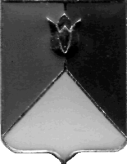 РОССИЙСКАЯ ФЕДЕРАЦИЯАДМИНИСТРАЦИЯ КУНАШАКСКОГО МУНИЦИПАЛЬНОГО РАЙОНАЧЕЛЯБИНСКОЙ  ОБЛАСТИПОСТАНОВЛЕНИЕ(с изменениями и дополнениямиот 26.10.2012 г. № 1753, от 19.12.2014 г. № 2157,от 17.12.2015 г. № 2394, от 16.11. . № 1412)от       08.09.    . №  1034О  районном общественномкоординационном совете поразвитию малого и среднегопредпринимательства	В соответствии с Федеральным законом от 24.07.2007 г. № 209-ФЗ «О развитии малого и среднего предпринимательства в Российской Федерации», в целях обеспечения эффективного взаимодействия субъектов малого и среднего предпринимательства с органами государственной власти, органами местного самоуправления Кунашакского районаП О С Т А Н О В Л Я Ю :	1.  Создать районный общественный координационный совет по развитию малого и среднего предпринимательства и утвердить его состав (прилагается).	2.   Утвердить  Положение о районном общественном  координационном совете по развитию малого и среднего предпринимательства  (прилагается).	3.   Признать утратившим силу постановление Главы района от 15.11.2005 года № 582 «О создании районного Общественного координационного совета по малому предпринимательству».	4. Управляющему делами администрации района (Шигапов И.Х.) опубликовать настоящее постановление в официальных средствах массовой информации.          5. Организацию исполнения настоящего постановления возложить на руководителя Управления экономического развития администрации  района  М.К. Басырова. Глава  района                                                                                            Т.Г. Янбаев  Утверждено                                                                                    постановлением  Главы района                                                                                    от  08.09.. № 1034ПОЛОЖЕНИЕо районном Общественном координационном советепо  развитию малого и среднего предпринимательства. ОБЩИЕ  ПОЛОЖЕНИЯ	1.  Районный Общественный координационный совет по развитию малого и среднего предпринимательства (далее именуется – Совет) является постоянно действующим совещательным органом для обеспечения эффективного взаимодействия администрации района и субъектов  малого и среднего предпринимательства по вопросам создания и развития малого и среднего предпринимательства в районе. Все решения Совета носят рекомендательный  характер.	2.  Совет в своей деятельности руководствуется Конституцией Российской Федерации, законодательством  Российской Федерации, Челябинской  области, а также нормативно-правовыми актами  Кунашакского муниципального района.	3.  Совет создается в целях:	1)  привлечения субъектов малого и среднего предпринимательства Кунашакского района  к выработке и реализации государственной политики в области развития малого и среднего предпринимательства;	2)  выдвижения и поддержки инициатив, имеющих значение для Кунашакского района и направленных на реализацию государственной политики в области развития малого и среднего предпринимательства;	3)  проведения общественной экспертизы проектов нормативных правовых актов Кунашакского района, регулирующих развитие малого и среднего предпринимательства;	4)  привлечения граждан, общественных объединений и представителей средств массовой информации Кунашакского района к обсуждению вопросов реализации права граждан на предпринимательскую деятельность и выработке по данным вопросам рекомендаций. II.  ОСНОВНЫЕ  НАПРАВЛЕНИЯ  ДЕЯТЕЛЬНОСТИ  СОВЕТА          4.   В соответствии со своими целями Совет:	1)  организует взаимодействие субъектов малого и среднего предпринимательства Кунашакского района с органами государственной власти, органами местного самоуправления, а также привлекает субъекты  малого и среднего предпринимательства, их объединения, союзы и ассоциации, иные некоммерческие  организации, выражающие интересы субъектов малого и среднего предпринимательства к участию в осуществлении  государственной политики в области развития малого и среднего предпринимательства;	2)  принимает участие в разработке и проводит общественную экспертизу проектов нормативных правовых актов Кунашакского района по вопросам развития малого и среднего предпринимательства;	3)  осуществляет анализ проблем развития  малого и среднего предпринимательства  и разрабатывает предложения по совершенствованию нормативных правовых актов Кунашакского района;	4)  участвует в разработке и реализации программы развития малого и среднего предпринимательства в Кунашакском муниципальном районе, рассматривает документы на предоставление финансовой поддержки субъектам малого и среднего предпринимательства и выносит рекомендации об ее оказании либо об отказе в ней; 	5)  взаимодействует с органами местного самоуправления  Кунашакского района  по вопросам оказания имущественной поддержки субъектам малого и среднего предпринимательства;	6)  анализирует эффективность мер поддержки субъектов малого и среднего предпринимательства Кунашакского района;	7)  способствует формированию положительного имиджа малого и среднего предпринимательства Кунашакского района.СОСТАВ  СОВЕТА5. Совет утверждается постановлением администрации Кунашакского муниципального района. Предложения о включении в состав новых членов рассматриваются на заседании Совета. По результатам рассмотрения Совет вносит рекомендации по включению в состав новых членов. 6. Совет возглавляет  председатель Совета, а в случае его отсутствия - заместитель председателя Совета.	7. Членами Совета могут являться:	1) представители общественных объединений, союзов и ассоциаций  малого и среднего предпринимательства, других некоммерческих организаций, выражающих интересы субъектов малого и среднего  предпринимательства  Кунашакского района;	2) представители организаций инфраструктуры поддержки субъектов малого и среднего предпринимательства;	3) представители органов государственной власти Челябинской области, территориальных органов федеральных органов государственной власти и органов местного самоуправления Челябинской области;4) осуществляющие деятельность на территории района субъекты малого и среднего предпринимательства.ПРАВА И ОБЯЗАННОСТИ СОВЕТА8. Для осуществления своей деятельности Совет имеет  право:	1)  запрашивать и получать в установленном законодательством порядке у органов государственной власти Челябинской области, территориальных органов федеральных органов государственной власти, органов местного самоуправления  Кунашакского района и некоммерческих организаций, выражающих интересы субъектов малого и среднего предпринимательства Кунашакского района,  необходимую информацию по рассматриваемым  вопросам;	2)  давать  поручения членам Совета по подготовке различных вопросов для рассмотрения  на заседаниях Совета;	3)  приглашать на заседания Совета для решения рассматриваемых вопросов  представителей  органов государственной власти, территориальных органов  федеральных органов государственной власти, органов местного самоуправления Кунашакского района, а также руководителей субъектов малого и среднего предпринимательства;	4)  создавать рабочие  группы по вопросам, отнесенным к компетенции Совета.		9. Совет обязан осуществлять свою деятельность в соответствии с законодательством Российской Федерации, Челябинской области и нормативно-правовых актов Кунашакского района.ОРГАНИЗАЦИЯ  ДЕЯТЕЛЬНОСТИ  СОВЕТА	10.  Заседания  Совета  проводятся по мере необходимости, но не реже одного раза  в полугодие.  Извещение членов Совета об очередном  заседании и рассылка материалов осуществляется Управлением экономики и инвестиций администрации Кунашакского района за 5 дней до начала заседания.	11.  Заседание Совета считается правомочным, если на нем присутствовало более половины членов Совета. 	12.   Решения  Совета принимаются простым  большинством голосов присутствующих на заседании членов Совета.	В случае равенства голосов решающим является голос  председательствующего на заседании Совета. 	13.   Заседания Совета и принятые  решения оформляются  протоколом. Для  ведения  протокола и осуществления  делопроизводства  Председателем  Совета  назначается  ответственный  секретарь из членов Совета.  Протокол заседания  Совета в трёхдневный срок  утверждается  председателем Совета или его заместителем.	14.  Организационно-техническое обеспечение  деятельности  Совета осуществляет Управление экономики и инвестиций администрации  района.Приложениек постановлению администрации района                                                                      «18» 11. . № 1423Составрайонного общественного координационного совета по развитию малого и среднего предпринимательства.1.  Аминов  С.Н.          –  председатель Совета, Глава  района;   2.  Басыров  М.К.        –  заместитель  председателя  Совета, заместитель                                                         Главы района по экономике и инвестициям;  Члены  Совета:3. Платонов А.В.        –  председатель Собрания депутатов Кунашакского                                            муниципального района (по согласованию);4. Нажметдинова А.Т. –  руководитель ОКУ «Кунашакский районный центр                                            занятости населения» (по согласованию);5. Махмутов Ж.З.– председатель районного Совета ветеранов (по согласованию);6. Наурузбаева А.Р.     –  общественный представитель Уполномоченного по                                             защите прав предпринимателей в Челябинской                                             области по Кунашакскому муниципальному району,                                                            индивидуальный предприниматель  (по согласованию); 7. Джалилов Д.М.         –  директор ООО «Гарант» (по согласованию);8. Нигаматьянов Р.Н.   –  директор ООО Рыбозавод  «Балык» (по                                             согласованию);9. Имангулов И.Ф.        –  директор  ООО «Свет»  (по согласованию);10. Насыров З.А.           –  Глава крестьянско-фермерского хозяйства (по                                           согласованию);  11. Шахвалеев Р.А.       –  предприниматель без образования юридического                                                                    лица (по согласованию);12. Хабибуллин М.Ж.  –  предприниматель без образования юридического                                                                    лица (по согласованию);13. Хафизов М.Ф.         –   руководитель ООО «Эльдар» (по согласованию);    14. Ганиев Г.М.             –  предприниматель без образования юридического                                                                    лица (по согласованию);15. Габидуллина Г.Р.    – предприниматель без образования юридического                                                                    лица (по согласованию);